от 19 июля 2021 года № 12О назначении и проведении общественных обсуждений по вопросу разрешения на отклонение от предельных параметров разрешенного строительства.В соответствии со статьями 5.1, 40 Градостроительного кодекса РФ, статьей 
28 Федерального закона от 06 октября 2003 года № 131-ФЗ «Об общих принципах организации местного самоуправления в Российской Федерации», Положением о порядке  организации  и проведения общественных обсуждений в муниципальном образовании «Ардинское сельское поселение», утвержденным решением Собрания депутатов Ардинского сельского поселения № 174 от 28.03.2019 г.1.	Назначить общественные обсуждения по вопросу предоставления разрешения на отклонение от предельных параметров разрешенного строительства, реконструкции объектов капитального строительства: в части уменьшения минимального отступа от границ земельного участка, за пределами которого запрещено строительство зданий, строений, сооружений, с кадастровым номером 12:03:0801003:94, расположенного по адресу: Российская Федерация, Республика Марий Эл, Килемарский район, выс.Троицкий, ул. Береговая, д. 1 (зона застройки индивидуальными жилыми домами (Ж-3)),с западной  стороны с 3,0 м до 1,9 м.2.	Комиссии по подготовке проекта правил землепользования и застройки Ардинского сельского поселения  провести общественные обсуждения с 19 июля
по 17 августа 2021 г. (включительно) по адресу: Республика Марий Эл, Килемарскийрайон, с. Арда, ул. Школьная, д. 5.3.	Прием письменных предложений по вопросу общественных обсуждений осуществляется по адресу: Республика Марий Эл, Килемарский район, с. Арда, 
ул. Школьная, д. 5.4.	Настоящее распоряжение обнародовать на информационном стенде 
и разместить на официальном сайте Администрации Ардинского сельского поселения 
в информационно-телекоммуникационной сети «Интернет».5.	Контроль за исполнением настоящего распоряжения оставляю за собой.Глава Ардинскойсельской администрации							Е.Н.КоробейниковаАРДЕСОЛААДМИНИСТРАЦИАРДИНСКАЯСЕЛЬСКАЯАДМИНИСТРАЦИЯРАСПОРЯЖЕНИРАСПОРЯЖЕНИЕ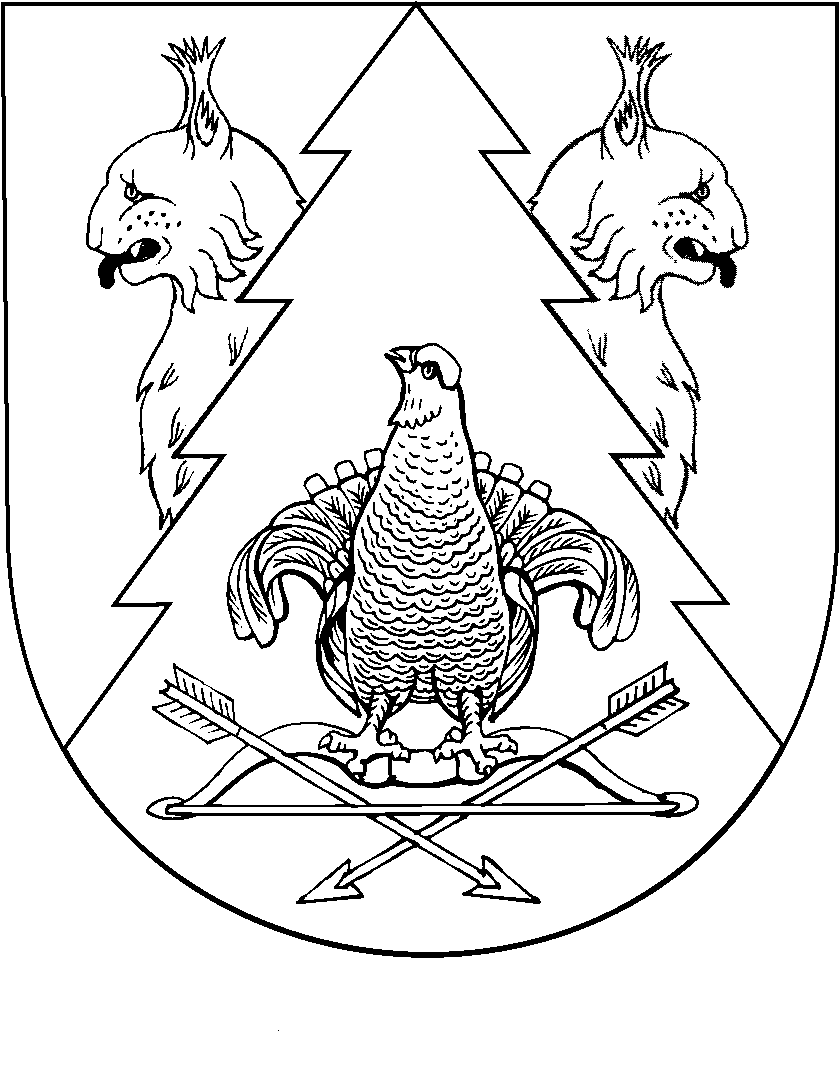 